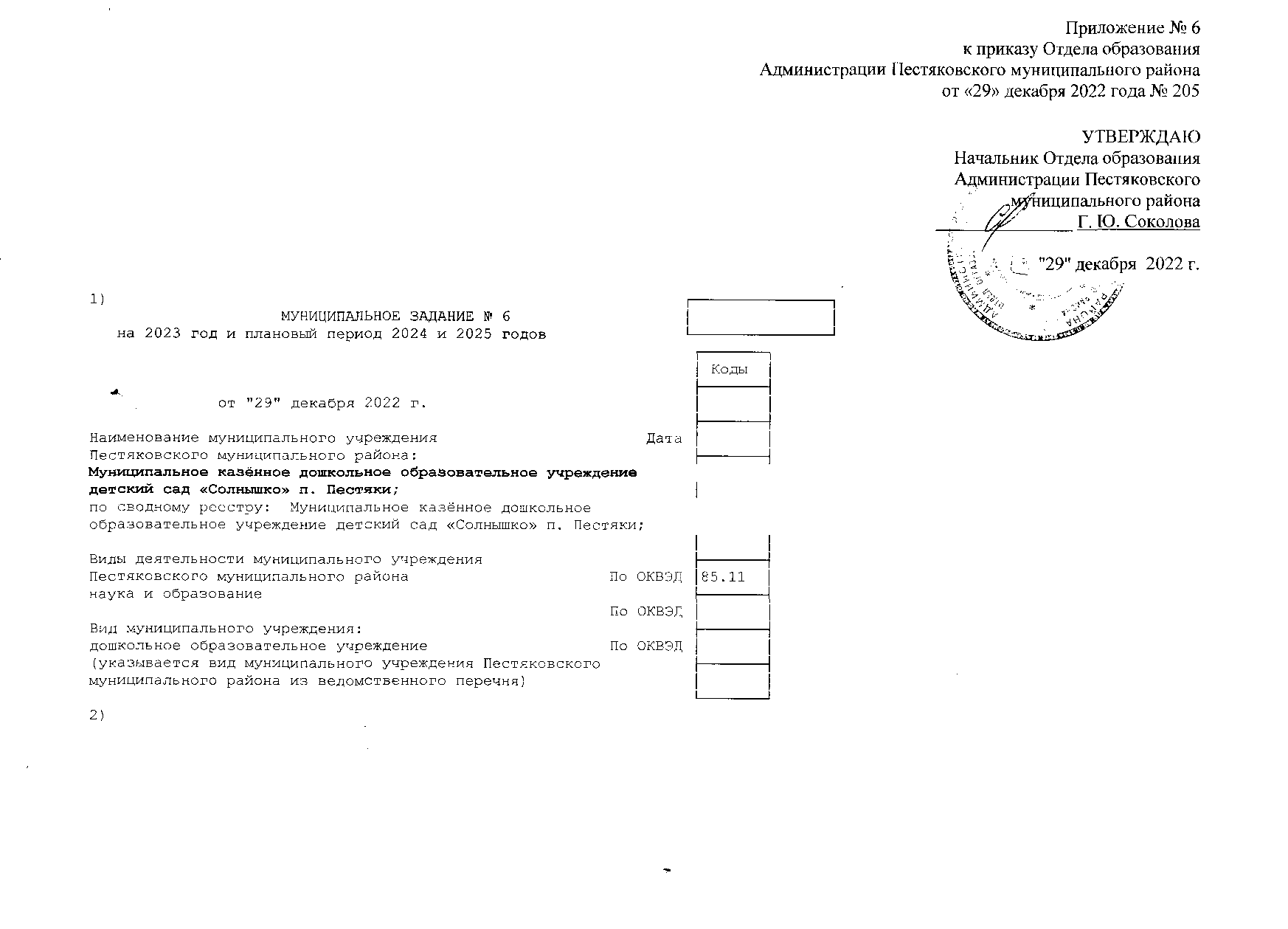 ЧАСТЬ 1. Сведения об оказываемых муниципальных услугахРАЗДЕЛНаименование муниципальной услуги: 1.Реализация основных общеобразовательных программ дошкольного образования;Уникальный номер          Категории потребителей муниципальной услуги: по ведомственному перечню 8010110.99.0.БВ24ДЦ22000Обучающиеся за исключением  детей-инвалидов в возрасте  до 3 лет1. Показатели, характеризующие объем и (или) качество муниципальнойуслуги3)1.1. Показатели, характеризующие качество муниципальной услугиДопустимые (возможные) отклонения от установленных показателей качества муниципальной услуги,   которых муниципальное задание считается выполненным (в %)10.3)1.2. Показатели, характеризующие объем муниципальной услуги Допустимые (возможные) отклонения от установленных показателей объема муниципальной услуги, в пределах которых муниципальное задание считается выполненным (в %) 10.  2. Нормативные правовые акты, устанавливающие размер платы (цену, тариф) либо порядок их установления3. Порядок оказания муниципальной услуги3.1.   Нормативные   правовые   акты, регулирующиепорядок оказания муниципальной услуги:Приложение №2 к решению Совета Пестяковского муниципального района от 22.08.2011 г. №55 «О стандартах качества оказания муниципальных услуг в учреждениях образования Пестяковского муниципального района» (наименование, номер и дата нормативного правового акта)3.2. Порядок информирования потенциальных потребителей муниципальной услуги1) Номер муниципального задания присваивается в соответствии с реестровым номером в реестре муниципальных заданий.2) Формируется при установлении муниципального задания на оказание муниципальной услуги (услуг), выполнение работы (работ) и содержит требования к оказанию муниципальной услуги (услуг), выполнению работы (работ) раздельно по каждой из муниципальных услуг (работ) с указанием порядкового номера раздела.3) Заполняется при установлении показателей, характеризующих качество муниципальной услуги (работы), в ведомственном перечне муниципальных услуг и работ.Наименование муниципальной услуги: 1.Реализация основных общеобразовательных программ дошкольного образования;Уникальный номер          по ведомственному перечню  8010110.99.О.БВ24ДХ02000Категории потребителей муниципальной услуги: Обучающиеся за исключением детей-инвалидов в возрасте от 3 лет до 8 лет1. Показатели, характеризующие объем и (или) качество муниципальной услуги3)1.1. Показатели, характеризующие качество муниципальной услугиДопустимые (возможные) отклонения от установленных показателей качества муниципальной услуги,   которых муниципальное задание считается выполненным (в %)10.3)1.2. Показатели, характеризующие объем муниципальной услуги Допустимые (возможные) отклонения от установленных показателей объема муниципальной услуги, в пределах которых муниципальное задание считается выполненным (в %) 10.  2. Нормативные правовые акты, устанавливающие размер платы (цену, тариф) либо порядок их установления3. Порядок оказания муниципальной услуги3.1.   Нормативные   правовые   акты, регулирующиепорядок оказания муниципальной услуги:Приложение №2 к решению Совета Пестяковского муниципального района от 22.08.2011 г. №55 «О стандартах качества оказания муниципальных услуг в учреждениях образования Пестяковского муниципального района» (наименование, номер и дата нормативного правового акта)3.2. Порядок информирования потенциальных потребителей муниципальной услуги1) Номер муниципального задания присваивается в соответствии с реестровым номером в реестре муниципальных заданий.2) Формируется при установлении муниципального задания на оказание муниципальной услуги (услуг), выполнение работы (работ) и содержит требования к оказанию муниципальной услуги (услуг), выполнению работы (работ) раздельно по каждой из муниципальных услуг (работ) с указанием порядкового номера раздела.3) Заполняется при установлении показателей, характеризующих качество муниципальной услуги (работы), в ведомственном перечне муниципальных услуг и работ.Наименование муниципальной услуги: 2.Реализация основных общеобразовательных программ Уникальный номер          дошкольного образования по ведомственному перечню  8010110.99.О.БВ24ДЯ22000Категории потребителей муниципальной услуги: Дети-инвалиды, за исключением детей-инвалидов с нарушением опорно-двигательного аппарата, слепых и слабовидящих от 3 до 8 лет1. Показатели, характеризующие объем и (или) качество муниципальной услуги3)1.1. Показатели, характеризующие качество муниципальной услугиДопустимые (возможные) отклонения от установленных показателей качества муниципальной услуги,   которых муниципальное задание считается выполненным (в %)10.3)1.2. Показатели, характеризующие объем муниципальной услуги Допустимые (возможные) отклонения от установленных показателей объема муниципальной услуги, в пределах которых муниципальное задание считается выполненным (в %) 10.  2. Нормативные правовые акты, устанавливающие размер платы (цену, тариф) либо порядок их установления3. Порядок оказания муниципальной услуги3.1.   Нормативные   правовые   акты, регулирующие  порядок оказания муниципальной услуги:Приложение №2 к решению Совета Пестяковского муниципального района от 22.08.2011 г. №55 «О стандартах качества оказания муниципальных услуг в учреждениях образования Пестяковского муниципального района» (наименование, номер и дата нормативного правового акта)3.2. Порядок информирования потенциальных потребителей муниципальной услуги1) Номер муниципального задания присваивается в соответствии с реестровым номером в реестре муниципальных заданий.2) Формируется при установлении муниципального задания на оказание муниципальной услуги (услуг), выполнение работы (работ) и содержит требования к оказанию муниципальной услуги (услуг), выполнению работы (работ) раздельно по каждой из муниципальных услуг (работ) с указанием порядкового номера раздела.3) Заполняется при установлении показателей, характеризующих качество муниципальной услуги (работы), в ведомственном перечне муниципальных услуг и работ.Наименование муниципальной услуги: 3.Присмотр и уход;                                                                                                 Уникальный номер          Категории потребителей муниципальной услуги: по ведомственному перечню8532110.99.О.БВ19ААФизические лица за исключением льготной категории  от 1 года до 3 лет1. Показатели, характеризующие объем и (или) качество муниципальной услуги3)1.1. Показатели, характеризующие качество муниципальной услугиДопустимые (возможные) отклонения от установленных показателей качества муниципальной услуги,   которых муниципальное задание считается выполненным (в %)10.3)1.2. Показатели, характеризующие объем муниципальной услуги Допустимые (возможные) отклонения от установленных показателей объема муниципальной услуги, в пределах которых муниципальное задание считается выполненным (в %) 10.  2. Нормативные правовые акты, устанавливающие размер платы (цену, тариф) либо порядок их установления3. Порядок оказания муниципальной услуги 3.1.   Нормативные   правовые   акты, регулирующиепорядок оказания муниципальной услуги:Приложение №2 к решению Совета Пестяковского муниципального района от 22.08.2011 г. №55 «О стандартах качества оказания муниципальных услуг в учреждениях образования Пестяковского муниципального района» (наименование, номер и дата нормативного правового акта)3.2. Порядок информирования потенциальных потребителей муниципальной услуги1) Номер муниципального задания присваивается в соответствии с реестровым номером в реестре муниципальных заданий.2) Формируется при установлении муниципального задания на оказание муниципальной услуги (услуг), выполнение работы (работ) и содержит требования к оказанию муниципальной услуги (услуг), выполнению работы (работ) раздельно по каждой из муниципальных услуг (работ) с указанием порядкового номера раздела.3) Заполняется при установлении показателей, характеризующих качество муниципальной услуги (работы), в ведомственном перечне муниципальных услуг и работ.Наименование муниципальной услуги: 3.Присмотр и уход;                                                                                                  Уникальный номер          Категории потребителей муниципальной услуги: по ведомственному перечню 8532110.99.О.БВ19АА56000Физические лица за исключением льготной категории  от 3 лет до 8 лет1. Показатели, характеризующие объем и (или) качество муниципальной услуги3)1.1. Показатели, характеризующие качество муниципальной услугиДопустимые (возможные) отклонения от установленных показателей качества муниципальной услуги,   которых муниципальное задание считается выполненным (в %)10.3)1.2. Показатели, характеризующие объем муниципальной услуги Допустимые (возможные) отклонения от установленных показателей объема муниципальной услуги, в пределах которых муниципальное задание считается выполненным (в %) 10.  2. Нормативные правовые акты, устанавливающие размер платы (цену, тариф) либо порядок их установления3. Порядок оказания муниципальной услуги3.1.   Нормативные   правовые   акты, регулирующиепорядок оказания муниципальной услуги:Приложение №2 к решению Совета Пестяковского муниципального района от 22.08.2011 г. №55 «О стандартах качества оказания муниципальных услуг в учреждениях образования Пестяковского муниципального района» (наименование, номер и дата нормативного правового акта)3.2. Порядок информирования потенциальных потребителей муниципальной услуги1) Номер муниципального задания присваивается в соответствии с реестровым номером в реестре муниципальных заданий.2) Формируется при установлении муниципального задания на оказание муниципальной услуги (услуг), выполнение работы (работ) и содержит требования к оказанию муниципальной услуги (услуг), выполнению работы (работ) раздельно по каждой из муниципальных услуг (работ) с указанием порядкового номера раздела.3) Заполняется при установлении показателей, характеризующих качество муниципальной услуги (работы), в ведомственном перечне муниципальных услуг и работ.Наименование муниципальной услуги: 5. Присмотр и уход;                                                                                                      Уникальный номер          Категории потребителей муниципальной услуги: по ведомственному перечню 8532110.99.О.БВ19АА98000Дети – сироты и дети, оставшиеся без попечения родителей  от 3 лет до 8 лет1. Показатели, характеризующие объем и (или) качество муниципальнойуслуги3)1.1. Показатели, характеризующие качество муниципальной услугиДопустимые (возможные) отклонения от установленных показателей качества муниципальной услуги,   которых муниципальное задание считается выполненным (в %)10.3)1.2. Показатели, характеризующие объем муниципальной услуги Допустимые (возможные) отклонения от установленных показателей объема муниципальной услуги, в пределах которых муниципальное задание считается выполненным (в %) 10.  2. Нормативные правовые акты, устанавливающие размер платы (цену, тариф) либо порядок их установления3. Порядок оказания муниципальной услуги 3.1.   Нормативные   правовые   акты, регулирующиепорядок оказания муниципальной услуги:Приложение №2 к решению Совета Пестяковского муниципального района от 22.08.2011 г. №55 «О стандартах качества оказания муниципальных услуг в учреждениях образования Пестяковского муниципального района» (наименование, номер и дата нормативного правового акта)3.2. Порядок информирования потенциальных потребителей муниципальной услуги1) Номер муниципального задания присваивается в соответствии с реестровым номером в реестре муниципальных заданий.2) Формируется при установлении муниципального задания на оказание муниципальной услуги (услуг), выполнение работы (работ) и содержит требования к оказанию муниципальной услуги (услуг), выполнению работы (работ) раздельно по каждой из муниципальных услуг (работ) с указанием порядкового номера раздела.3) Заполняется при установлении показателей, характеризующих качество муниципальной услуги (работы), в ведомственном перечне муниципальных услуг и работ.Наименование муниципальной услуги: 6. Присмотр и уход;                                                                                                       Уникальный номер          Категории потребителей муниципальной услуги: по ведомственному перечню 8532110.99.О.БВ19АА38000Дети – инвалиды от 5 лет1. Показатели, характеризующие объем и (или) качество муниципальнойуслуги3)1.1. Показатели, характеризующие качество муниципальной услугиДопустимые (возможные) отклонения от установленных показателей качества муниципальной услуги,   которых муниципальное задание считается выполненным (в %)10.3)1.2. Показатели, характеризующие объем муниципальной услуги Допустимые (возможные) отклонения от установленных показателей объема муниципальной услуги, в пределах которых муниципальное задание считается выполненным (в %) 10.  2. Нормативные правовые акты, устанавливающие размер платы (цену, тариф) либо порядок их установления3. Порядок оказания муниципальной услуги 3.1.   Нормативные   правовые   акты, регулирующиепорядок оказания муниципальной услуги:Приложение №2 к решению Совета Пестяковского муниципального района от 22.08.2011 г. №55 «О стандартах качества оказания муниципальных услуг в учреждениях образования Пестяковского муниципального района» (наименование, номер и дата нормативного правового акта)3.2. Порядок информирования потенциальных потребителей муниципальной услуги1) Номер муниципального задания присваивается в соответствии с реестровым номером в реестре муниципальных заданий.2) Формируется при установлении муниципального задания на оказание муниципальной услуги (услуг), выполнение работы (работ) и содержит требования к оказанию муниципальной услуги (услуг), выполнению работы (работ) раздельно по каждой из муниципальных услуг (работ) с указанием порядкового номера раздела.3) Заполняется при установлении показателей, характеризующих качество муниципальной услуги (работы), в ведомственном перечне муниципальных услуг и работ.1)ЧАСТЬ 2. Сведения о выполняемых работахНаименование работы:Организация питания обучающихся;Уникальный номер 11031100000000000008101Категории потребителей работы: в интересах обществапо ведомственному перечню1. Показатели, характеризующие объем и (или) качество работы2)1.1. Показатели, характеризующие качество работыДопустимые (возможные) отклонения от установленных показателей качества работы, в пределах которых муниципальное задание считается выполненным (в %) 10.    1.2. Показатели, характеризующие объем работыДопустимые (возможные) отклонения от установленных показателей качества работы, в пределах которых муниципальное задание считается выполненным (в %) 10.    1) Формируется при установлении муниципального задания на оказание муниципальной услуги (услуг), выполнение работы (работ) и содержит требования к оказанию муниципальной услуги (услуг), выполнению работы (работ) раздельно по каждой из муниципальных услуг (работ) с указанием порядкового номера раздела.2) Заполняется при установлении показателей, характеризующих качество муниципальной услуги (работы), в ведомственном перечне муниципальных услуг и работ.1)ЧАСТЬ 3. Прочие сведения о муниципальном задании1. Порядок контроля за выполнением муниципального задания2.  Основания длядосрочного прекращенияисполнения муниципальногозадания:Пункт 3.2. раздела 3 приложения 2 к постановлению администрации Пестяковского муниципального района от 17.09.2013 г. № 333 « О переходе к формированию бюджета Пестяковского муниципального района на основе муниципальных программ Пестяковского муниципального района»3.  Требования   к отчетностиоб исполнениимуниципального заданияОтчетность об исполнении муниципального задания формируется в соответствии в соответствии с приложением 2 к постановлению администрации Пестяковского муниципального района от 08.09.2015 г. № 257 «Об утверждении порядка формирования муниципального задания на оказание муниципальных услуг (выполнение работ) в отношении муниципальных учреждений Пестяковского муниципального района и финансового обеспечения выполнения муниципального задания»3.1.  Периодичность представления отчетов об исполнении муниципального задания: один раз в квартал3.2. Сроки представления отчетов об исполнении муниципального заданиядо 25 числа  следующего отчетного периода3.3. Иные требования к отчетности об исполнении муниципального задания___________________________________________________________________________4. Иные показатели, связанные с выполнением муниципального задания___________________________________________________________________________    1. Заполняется в целом по заданию.    2. В числе иных показателей может быть указано допустимое (возможное) отклонение от выполнения муниципального задания, в пределах которого оно считается выполненным, при принятии органом, осуществляющим функции и полномочия учредителя муниципальных бюджетных или автономных учреждений Пестяковского муниципального района, главным распорядителем средств бюджета Пестяковского муниципального района, в ведении которого находятся муниципальные казенные учреждения Пестяковского муниципального района, решения об установлении общего допустимого (возможного) отклонения от выполнения муниципального задания, в пределах которого оно считается выполненным (в %).  В этом случае допустимые (возможные) отклонения, предусмотренные в пунктах 3.1 и 3.2 настоящего муниципального задания, не заполняются.N п/пПоказатель, характеризующий содержание муниципальной услугиПоказатель, характеризующий условия (формы) оказания муниципальной услугиПоказатель качества муниципальной услугиПоказатель качества муниципальной услугиПоказатель качества муниципальной услугиЗначение показателя качества муниципальной услугиЗначение показателя качества муниципальной услугиЗначение показателя качества муниципальной услугиN п/пнаименование показателянаименование показателянаименование показателяединица измерения по ОКЕИединица измерения по ОКЕИ2023 год (1-й год планового периода)2024 год (2-й год планового периода)2025 год (3-й год планового периода)N п/пнаименование показателянаименование показателянаименование показателянаименованиекод2023 год (1-й год планового периода)2024 год (2-й год планового периода)2025 год (3-й год планового периода)1234567891Образовательные программы общего образования - Образовательная программа дошкольного образованияСтандарты и требования – Федеральный государственный образовательный стандарточнаяЧисло воспитанников (человек)человек7922000N п/пПоказатель, характеризующий содержание муниципальной услугиПоказатель, характеризующий условия (формы) оказания муниципальной услугиПоказатель объема муниципальной услугиПоказатель объема муниципальной услугиПоказатель объема муниципальной услугиЗначение показателя объема муниципальной услугиЗначение показателя объема муниципальной услугиЗначение показателя объема муниципальной услугиСреднегодовой размер платы (цена, тариф), руб./ед. объема муниципальной услугиСреднегодовой размер платы (цена, тариф), руб./ед. объема муниципальной услугиСреднегодовой размер платы (цена, тариф), руб./ед. объема муниципальной услугиN п/пнаименование показателянаименование показателянаименование показателяединица измерения по ОКЕИединица измерения по ОКЕИ2023 год (1-й год планового периода)2024 год (2-й год планового периода)2025 год (3-й год планового периода)2023 год (1-й год планового периода)2024 год (2-й год планового периода)2025 год (3-й год планового периода)N п/пнаименование показателянаименование показателянаименование показателянаименованиекод2023 год (1-й год планового периода)2024 год (2-й год планового периода)2025 год (3-й год планового периода)2023 год (1-й год планового периода)2024 год (2-й год планового периода)2025 год (3-й год планового периода)1234567891011121Образовательные программы общего образования - Образовательная программа дошкольного образованияСтандарты и требования - Федеральный государственный образовательный стандарточнаяЧисло воспитанников (человек)человек792200087 615,2100Нормативный правовой актНормативный правовой актНормативный правовой актНормативный правовой актНормативный правовой актвидпринявший органдатаномернаименование12345Способ информированияСостав размещаемой информацииЧастота обновления информации123Официальный сайт учреждения  в информационно-телекоммуникационной сети ИнтернетПриказ об утверждении муниципального заданияПо мере изменений и дополненийN п/пПоказатель, характеризующий содержание муниципальной услугиПоказатель, характеризующий условия (формы) оказания муниципальной услугиПоказатель качества муниципальной услугиПоказатель качества муниципальной услугиПоказатель качества муниципальной услугиЗначение показателя качества муниципальной услугиЗначение показателя качества муниципальной услугиЗначение показателя качества муниципальной услугиN п/пнаименование показателянаименование показателянаименование показателяединица измерения по ОКЕИединица измерения по ОКЕИ2023 год (1-й год планового периода)2024 год (2-й год планового периода)2025 год (3-й год планового периода)N п/пнаименование показателянаименование показателянаименование показателянаименованиекод2023 год (1-й год планового периода)2024 год (2-й год планового периода)2025 год (3-й год планового периода)1234567891Образовательные программы общего образования - Образовательная программа дошкольного образованияСтандарты и требования – Федеральный государственный образовательный стандарточнаяЧисло воспитанников (человек)человек792423820N п/пПоказатель, характеризующий содержание муниципальной услугиПоказатель, характеризующий условия (формы) оказания муниципальной услугиПоказатель объема муниципальной услугиПоказатель объема муниципальной услугиПоказатель объема муниципальной услугиЗначение показателя объема муниципальной услугиЗначение показателя объема муниципальной услугиЗначение показателя объема муниципальной услугиСреднегодовой размер платы (цена, тариф), руб./ед. объема муниципальной услугиСреднегодовой размер платы (цена, тариф), руб./ед. объема муниципальной услугиСреднегодовой размер платы (цена, тариф), руб./ед. объема муниципальной услугиN п/пнаименование показателянаименование показателянаименование показателяединица измерения по ОКЕИединица измерения по ОКЕИ2023 год (1-й год планового периода)2024 год (2-й год планового периода)2025 год (3-й год планового периода)2023 год (1-й год планового периода)2024 год (2-й год планового периода)2025 год (3-й год планового периода)N п/пнаименование показателянаименование показателянаименование показателянаименованиекод2023 год (1-й год планового периода)2024 год (2-й год планового периода)2025 год (3-й год планового периода)2023 год (1-й год планового периода)2024 год (2-й год планового периода)2025 год (3-й год планового периода)1234567891011121Образовательные программы общего образования - Образовательная программа дошкольного образованияСтандарты и требования - Федеральный государственный образовательный стандарточнаяЧисло воспитанников (человек)человек79242382087 615,21124 538,83284 471,83Нормативный правовой актНормативный правовой актНормативный правовой актНормативный правовой актНормативный правовой актвидпринявший органдатаномернаименование12345Способ информированияСостав размещаемой информацииЧастота обновления информации123Официальный сайт учреждения  в информационно-телекоммуникационной сети ИнтернетПриказ об утверждении муниципального заданияПо мере изменений и дополненийN п/пПоказатель, характеризующий содержание муниципальной услугиПоказатель, характеризующий условия (формы) оказания муниципальной услугиПоказатель качества муниципальной услугиПоказатель качества муниципальной услугиПоказатель качества муниципальной услугиЗначение показателя качества муниципальной услугиЗначение показателя качества муниципальной услугиЗначение показателя качества муниципальной услугиN п/пнаименование показателянаименование показателянаименование показателяединица измерения по ОКЕИединица измерения по ОКЕИ2023 год (1-й год планового периода)2024 год (2-й год планового периода)2025 год (3-й год планового периода)N п/пнаименование показателянаименование показателянаименование показателянаименованиекод2023 год (1-й год планового периода)2024 год (2-й год планового периода)2025 год (3-й год планового периода)1234567891Образовательные программы общего образования - Образовательная программа дошкольного образованияСтандарты и требования – Федеральный государственный образовательный стандарточнаяЧисло воспитанников (человек)человек792100N п/пПоказатель, характеризующий содержание муниципальной услугиПоказатель, характеризующий условия (формы) оказания муниципальной услугиПоказатель объема муниципальной услугиПоказатель объема муниципальной услугиПоказатель объема муниципальной услугиЗначение показателя объема муниципальной услугиЗначение показателя объема муниципальной услугиЗначение показателя объема муниципальной услугиСреднегодовой размер платы (цена, тариф), руб./ед. объема муниципальной услугиСреднегодовой размер платы (цена, тариф), руб./ед. объема муниципальной услугиСреднегодовой размер платы (цена, тариф), руб./ед. объема муниципальной услугиN п/пнаименование показателянаименование показателянаименование показателяединица измерения по ОКЕИединица измерения по ОКЕИ2023 год (1-й год планового периода)2024 год (2-й год планового периода)2025 год (3-й год планового периода)2023 год (1-й год планового периода)2024 год (2-й год планового периода)2025 год (3-й год планового периода)N п/пнаименование показателянаименование показателянаименование показателянаименованиекод2023 год (1-й год планового периода)2024 год (2-й год планового периода)2025 год (3-й год планового периода)2023 год (1-й год планового периода)2024 год (2-й год планового периода)2025 год (3-й год планового периода)1234567891011121Образовательные программы общего образования - Образовательная программа дошкольного образованияСтандарты и требования - Федеральный государственный образовательный стандарточнаяЧисло воспитанников (человек)человек79210087 615,2100Нормативный правовой актНормативный правовой актНормативный правовой актНормативный правовой актНормативный правовой актвидпринявший органдатаномернаименование12345Способ информированияСостав размещаемой информацииЧастота обновления информации123Официальный сайт учреждения  в информационно-телекоммуникационной сети ИнтернетПриказ об утверждении муниципального заданияПо мере изменений и дополненийN п/пПоказатель, характеризующий содержание муниципальной услугиПоказатель, характеризующий условия (формы) оказания муниципальной услугиПоказатель качества муниципальной услугиПоказатель качества муниципальной услугиПоказатель качества муниципальной услугиЗначение показателя качества муниципальной услугиЗначение показателя качества муниципальной услугиЗначение показателя качества муниципальной услугиN п/пнаименование показателянаименование показателянаименование показателяединица измерения по ОКЕИединица измерения по ОКЕИ2023 год (1-й год планового периода)2024 год (2-й год планового периода)2025 год (3-й год планового периода)N п/пнаименование показателянаименование показателянаименование показателянаименованиекод2023 год (1-й год планового периода)2024 год (2-й год планового периода)2025 год (3-й год планового периода)1234567891Присмотр и уходочнаяЧисло воспитанников (человек)человек7922000N п/пПоказатель, характеризующий содержание муниципальной услугиПоказатель, характеризующий условия (формы) оказания муниципальной услугиПоказатель объема муниципальной услугиПоказатель объема муниципальной услугиПоказатель объема муниципальной услугиЗначение показателя объема муниципальной услугиЗначение показателя объема муниципальной услугиЗначение показателя объема муниципальной услугиСреднегодовой размер платы (цена, тариф), руб./ед. объема муниципальной услугиСреднегодовой размер платы (цена, тариф), руб./ед. объема муниципальной услугиСреднегодовой размер платы (цена, тариф), руб./ед. объема муниципальной услугиN п/пнаименование показателянаименование показателянаименование показателяединица измерения по ОКЕИединица измерения по ОКЕИ2023 год (1-й год планового периода)2024 год (2-й год планового периода)2025 год (3-й год планового периода)2023 год (1-й год планового периода)2024 год (2-й год планового периода)2025 год (3-й год планового периода)N п/пнаименование показателянаименование показателянаименование показателянаименованиекод2023 год (1-й год планового периода)2024 год (2-й год планового периода)2025 год (3-й год планового периода)2023 год (1-й год планового периода)2024 год (2-й год планового периода)2025 год (3-й год планового периода)1234567891011121Присмотр и уходочнаяЧисло воспитанников (человек)человек792200043 153,7700Нормативный правовой актНормативный правовой актНормативный правовой актНормативный правовой актНормативный правовой актвидпринявший органдатаномернаименование12345Способ информированияСостав размещаемой информацииЧастота обновления информации123Официальный сайт учреждения  в информационно-телекоммуникационной сети ИнтернетПриказ об утверждении муниципального заданияПо мере изменений и дополненийN п/пПоказатель, характеризующий содержание муниципальной услугиПоказатель, характеризующий условия (формы) оказания муниципальной услугиПоказатель качества муниципальной услугиПоказатель качества муниципальной услугиПоказатель качества муниципальной услугиЗначение показателя качества муниципальной услугиЗначение показателя качества муниципальной услугиЗначение показателя качества муниципальной услугиN п/пнаименование показателянаименование показателянаименование показателяединица измерения по ОКЕИединица измерения по ОКЕИ2023 год (1-й год планового периода)2024 год (2-й год планового периода)2025 год (3-й год планового периода)N п/пнаименование показателянаименование показателянаименование показателянаименованиекод2023 год (1-й год планового периода)2024 год (2-й год планового периода)2025 год (3-й год планового периода)1234567891Присмотр и уходочнаяЧисло воспитанников (человек)человек792403820N п/пПоказатель, характеризующий содержание муниципальной услугиПоказатель, характеризующий условия (формы) оказания муниципальной услугиПоказатель объема муниципальной услугиПоказатель объема муниципальной услугиПоказатель объема муниципальной услугиЗначение показателя объема муниципальной услугиЗначение показателя объема муниципальной услугиЗначение показателя объема муниципальной услугиСреднегодовой размер платы (цена, тариф), руб./ед. объема муниципальной услугиСреднегодовой размер платы (цена, тариф), руб./ед. объема муниципальной услугиСреднегодовой размер платы (цена, тариф), руб./ед. объема муниципальной услугиN п/пнаименование показателянаименование показателянаименование показателяединица измерения по ОКЕИединица измерения по ОКЕИ2023 год (1-й год планового периода)2024 год (2-й год планового периода)2025 год (3-й год планового периода)2023 год (1-й год планового периода)2024 год (2-й год планового периода)2025 год (3-й год планового периода)N п/пнаименование показателянаименование показателянаименование показателянаименованиекод2023 год (1-й год планового периода)2024 год (2-й год планового периода)2025 год (3-й год планового периода)2023 год (1-й год планового периода)2024 год (2-й год планового периода)2025 год (3-й год планового периода)1234567891011121Присмотр и уходочнаяЧисло воспитанников (человек)человек79240382043 153,7761 340,02140 112,98Нормативный правовой актНормативный правовой актНормативный правовой актНормативный правовой актНормативный правовой актвидпринявший органдатаномернаименование12345Способ информированияСостав размещаемой информацииЧастота обновления информации123Официальный сайт учреждения  в информационно-телекоммуникационной сети ИнтернетПриказ об утверждении муниципального заданияПо мере изменений и дополненийN п/пПоказатель, характеризующий содержание муниципальной услугиПоказатель, характеризующий условия (формы) оказания муниципальной услугиПоказатель качества муниципальной услугиПоказатель качества муниципальной услугиПоказатель качества муниципальной услугиЗначение показателя качества муниципальной услугиЗначение показателя качества муниципальной услугиЗначение показателя качества муниципальной услугиN п/пнаименование показателянаименование показателянаименование показателяединица измерения по ОКЕИединица измерения по ОКЕИ2023 год (1-й год планового периода)2024 год (2-й год планового периода)2025 год (3-й год планового периода)N п/пнаименование показателянаименование показателянаименование показателянаименованиекод2023 год (1-й год планового периода)2024 год (2-й год планового периода)2025 год (3-й год планового периода)1234567891Присмотр и уходочнаяЧисло воспитанников (человек)человек792200N п/пПоказатель, характеризующий содержание муниципальной услугиПоказатель, характеризующий условия (формы) оказания муниципальной услугиПоказатель объема муниципальной услугиПоказатель объема муниципальной услугиПоказатель объема муниципальной услугиЗначение показателя объема муниципальной услугиЗначение показателя объема муниципальной услугиЗначение показателя объема муниципальной услугиСреднегодовой размер платы (цена, тариф), руб./ед. объема муниципальной услугиСреднегодовой размер платы (цена, тариф), руб./ед. объема муниципальной услугиСреднегодовой размер платы (цена, тариф), руб./ед. объема муниципальной услугиN п/пнаименование показателянаименование показателянаименование показателяединица измерения по ОКЕИединица измерения по ОКЕИ2023 год (1-й год планового периода)2024 год (2-й год планового периода)2025 год (3-й год планового периода)2023 год (1-й год планового периода)2024 год (2-й год планового периода)2025 год (3-й год планового периода)N п/пнаименование показателянаименование показателянаименование показателянаименованиекод2023 год (1-й год планового периода)2024 год (2-й год планового периода)2025 год (3-й год планового периода)2023 год (1-й год планового периода)2024 год (2-й год планового периода)2025 год (3-й год планового периода)1234567891011121Присмотр и уходочнаяЧисло воспитанников (человек)человек79220043 153,7700Нормативный правовой актНормативный правовой актНормативный правовой актНормативный правовой актНормативный правовой актвидпринявший органдатаномернаименование12345Способ информированияСостав размещаемой информацииЧастота обновления информации123Официальный сайт учреждения  в информационно-телекоммуникационной сети ИнтернетПриказ об утверждении муниципального заданияПо мере изменений и дополненийN п/пПоказатель, характеризующий содержание муниципальной услугиПоказатель, характеризующий условия (формы) оказания муниципальной услугиПоказатель качества муниципальной услугиПоказатель качества муниципальной услугиПоказатель качества муниципальной услугиЗначение показателя качества муниципальной услугиЗначение показателя качества муниципальной услугиЗначение показателя качества муниципальной услугиN п/пнаименование показателянаименование показателянаименование показателяединица измерения по ОКЕИединица измерения по ОКЕИ2023 год (1-й год планового периода)2024 год (2-й год планового периода)2025 год (3-й год планового периода)N п/пнаименование показателянаименование показателянаименование показателянаименованиекод2023 год (1-й год планового периода)2024 год (2-й год планового периода)2025 год (3-й год планового периода)1234567891Присмотр и уходочнаяЧисло воспитанников (человек)человек792100N п/пПоказатель, характеризующий содержание муниципальной услугиПоказатель, характеризующий условия (формы) оказания муниципальной услугиПоказатель объема муниципальной услугиПоказатель объема муниципальной услугиПоказатель объема муниципальной услугиЗначение показателя объема муниципальной услугиЗначение показателя объема муниципальной услугиЗначение показателя объема муниципальной услугиСреднегодовой размер платы (цена, тариф), руб./ед. объема муниципальной услугиСреднегодовой размер платы (цена, тариф), руб./ед. объема муниципальной услугиСреднегодовой размер платы (цена, тариф), руб./ед. объема муниципальной услугиN п/пнаименование показателянаименование показателянаименование показателяединица измерения по ОКЕИединица измерения по ОКЕИ2023 год (1-й год планового периода)2024 год (2-й год планового периода)2025 год (3-й год планового периода)2023 год (1-й год планового периода)2024 год (2-й год планового периода)2025 год (3-й год планового периода)N п/пнаименование показателянаименование показателянаименование показателянаименованиекод2023 год (1-й год планового периода)2024 год (2-й год планового периода)2025 год (3-й год планового периода)2023 год (1-й год планового периода)2024 год (2-й год планового периода)2025 год (3-й год планового периода)1234567891011121Присмотр и уходочнаяЧисло воспитанников (человек)человек79210043 153,7700Нормативный правовой актНормативный правовой актНормативный правовой актНормативный правовой актНормативный правовой актвидпринявший органдатаномернаименование12345Способ информированияСостав размещаемой информацииЧастота обновления информации123Официальный сайт учреждения  в информационно-телекоммуникационной сети ИнтернетПриказ об утверждении муниципального заданияПо мере изменений и дополненийN п/пПоказатель, характеризующий содержание работыПоказатель, характеризующий условия (формы) выполнения работыПоказатель качества работыПоказатель качества работыПоказатель качества работыЗначение показателя качества работыЗначение показателя качества работыЗначение показателя качества работыN п/пнаименование показателянаименование показателянаименование показателяединица измерения по ОКЕИединица измерения по ОКЕИ2023 год (1-й год планового периода)2024 год (2-й год планового периода)2025 год (3-й год планового периода)N п/пнаименование показателянаименование показателянаименование показателянаименованиекод2023 год (1-й год планового периода)2024 год (2-й год планового периода)2025 год (3-й год планового периода)123456789Организация питанияочнаяЧисло обучающихся (человек)человек792633820N п/пПоказатель, характеризующий содержание работыПоказатель, характеризующий условия (формы) выполнения работыПоказатель объема работыПоказатель объема работыПоказатель объема работыЗначение показателя объема работыЗначение показателя объема работыЗначение показателя объема работыСреднегодовой размер платы (цена, тариф), руб./ед. объема работыСреднегодовой размер платы (цена, тариф), руб./ед. объема работыСреднегодовой размер платы (цена, тариф), руб./ед. объема работыN п/пнаименование показателянаименование показателянаименование показателяединица измерения по ОКЕИединица измерения по ОКЕИ2023 год (1-й год планового периода)2024 год (2-й год планового периода)2025 год (3-й год планового периода)2023 год (1-й год планового периода)2024 год (2-й год планового периода)2025 год (3-й год планового периода)N п/пнаименование показателянаименование показателянаименование показателянаименованиекод2023 год (1-й год планового периода)2024 год (2-й год планового периода)2025 год (3-й год планового периода)2023 год (1-й год планового периода)2024 год (2-й год планового периода)2025 год (3-й год планового периода)123456789101112Организация питанияочнаяОрганизация питанияочнаяЧисло обучающихся (человек)человек79263382020 550,7934 071,0564 735,00Формы контроляПериодичностьИсполнительные органы, осуществляющие контроль за оказанием услуги123Плановая проверкаОдин раз в годОтдел образования Администрации Пестяковского муниципального района